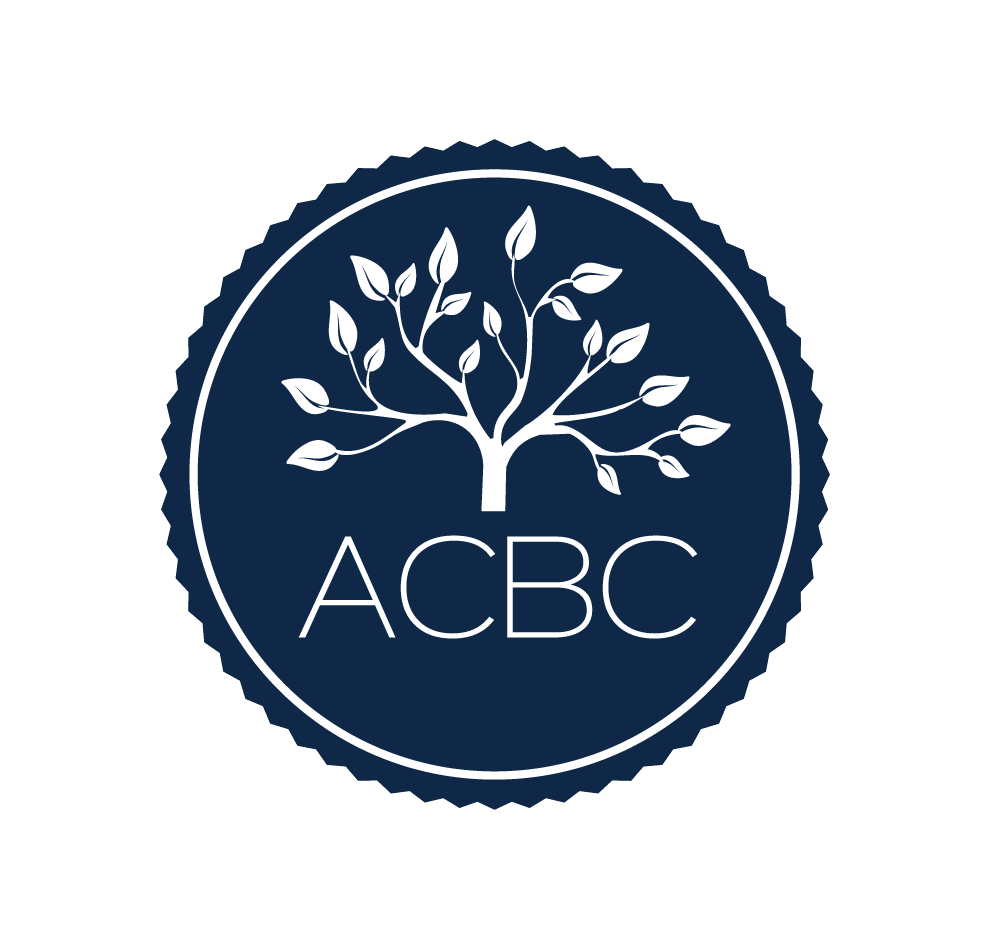 ACBC Required Reading LogPlease record the books you have read from the ACBC Approved Reading List, along with the author and exact number of pages from each book. 1,000 or more pages must be read, with at least 300 pages from the Biblical Counseling & Theology texts. Please submit this form with your ACBC Application. Applicant Name: Applicant E-mail: Biblical Counseling & Theology Texts					Total Pages Read (300 or more): Other Books Read from the ACBC Approved Reading List             Total Pages Read:                       Combined Total of Pages Read (1,000 or more): ACBC Counselor Observation LogYou are required to observe an ACBC counselor for a minimum of 10 hours. Be sure to provide the information requested below, even if you have watched DVD’s.Applicant Name: Applicant E-mail: Total Hours Observed: Title of BookAuthorNumber of PagesTitle of BookAuthorNumber of PagesObservation DateName of ACBC Certified CounselorSession LengthRunning Total